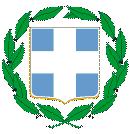 ΕΛΛΗΝΙΚΗ ΔΗΜΟΚΡΑΤΙΑΥΠΟΥΡΓΕΙΟ ΠΑΙΔΕΙΑΣ ΚΑΙ ΘΡΗΣΚΕΥΜΑΤΩΝΠΕΡΙΦΕΡΕΙΑΚΗ Δ/ΝΣΗ Π/ΘΜΙΑΣΚΑΙ Δ/ΘΜΙΑΣ ΕΚΠ/ΣΗΣ ΚΡΗΤΗΣΔ/ΝΣΗ Δ/ΘΜΙΑΣ ΕΚΠ/ΣΗΣ Ν.ΗΡΑΚΛΕΙΟΥΓΥΜΝΑΣΙΟ ΑΓΙΟΥ ΜΥΡΩΝΑ: Άγ. Μύρωνας Τ.Κ. 70013 & fax : 2810 721263Πληροφορίες: Αγαπητός Χαράλαμπος                    Άγιος Μύρωνας, 26/3/2019                         αρ.πρωτ. 67                                     Προς τη                         Δ/ΝΣΗ  Δ/ΘΜΙΑΣ ΕΚΠ/ΣΗΣ                                    ΗΡΑΚΛΕΙΟΥΘΕΜΑ. «ΑΝΑΘΕΣΗ για  μετακίνηση με λεωφορείο μαθητών /τριών του       ΓΥΜΝΑΣΙΟΥ ΑΓΙΟΥ ΜΥΡΩΝΑ στο ΠΟΛΙΤΙΣΤΙΚΟ ΚΕΝΤΡΟ ΗΡΑΚΛΕΙΟΥ  στο πλαίσιο Διδ. Επίσκεψης  με χρήση λεωφορείου»Σύμφωνα με την Υ.Α. 33120/ΓΔ4 (ΦΕΚ 681/τ.Β΄/06-03-2017), ανακοινώνεται ότι το Γυμνάσιο  Αγίου Μύρωνα, ύστερα από τη  σχετική προκήρυξη και την αξιολόγηση των προσφορών από επιτροπή, ανέθεσε την μετακίνηση από Άγιο Μύρωνα στο  ΗΡΑΚΛΕΙΟ στις  12/04/19 στο CTRS.  ΟΙ ΠΡΟΣΦΟΡΕΣ ΠΟΥ ΚΑΤΑΤΕΘΗΚΑΝ CTRS  για δύο λεωφορεία 50  θέσεων 220 ευρώTRAVELINK  για δύο λεωφορεία 50 θέσεων  318 ευρώΜΙΚΑ ΤRAVEL για δυο λεωφορεία 50 θέσεων 350 ευρώ  Πρόγραμμα: Αναχώρηση από το σχολείο στις 8:30 πμ. για ΠOΛΙΤΙΣΤΙΚΟ ΚΕΝΤΡΟ ΗΡΑΚΛΕΙΟΥ
                         Aναχώρηση από ΠΟΛΙΤΙΣΤΙΚΟ ΚΕΝΤΡΟ στις 12.15 προς  Γυμνάσιο Αγίου Μύρωνα.Σας γνωρίζουμε ότι βάσει της παραγράφου 2 του άρθρου 13 της προαναφερθείσης υπουργικής απόφασης , το σχολείο δέχεται ενστάσεις μέχρι την Τρίτη   2/04/2019 και ώρα 10:00π.μ.                                                                                                                            Η διευθύντρια                                                                                                                        ΛΕΛΕΚΑ ΔΕΣΠΟΙΝΑ